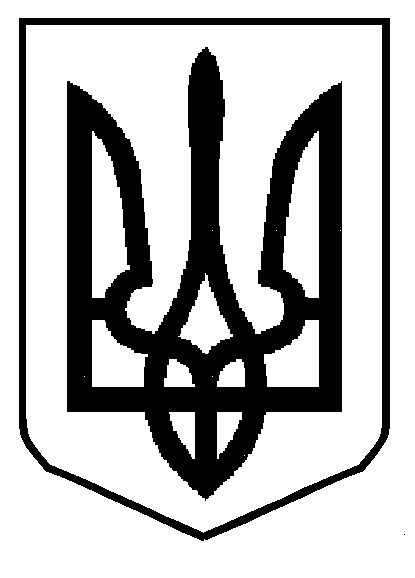 МІНІСТЕРСТВО  ОСВІТИ  І  НАУКИ  УКРАЇНИДЕПАРТАМЕНТ  ОСВІТИ  І  НАУКИЛЬВІВСЬКОЇ  ОБЛАСНОЇ  ДЕРЖАВНОЇ  АДМІНІСТРАЦІЇН А К А ЗПро участь школярівЛьвівщини у Всеукраїнському Фестивалі  дитячої творчості 	Відповідно до Плану всеукраїнських і міжнародних організаційно-масових заходів з дітьми та учнівською молоддю на 2018 рік (за основними напрямами  позашкільної освіти)», затвердженого наказом Міністерства освіти і науки України від 04.01.2018  № 12, наказу Міністерства освіти і науки України від 23.02.2018 № 189 «Про проведення Всеукраїнських заходів», листа Міністерства освіти і науки України від 04.04.2018  № 1/9-205 «Про проведення Всеукраїнського фестивалю дитячої творчості», наказу Національного еколого-натуралістичного центру учнівської молоді від 12.04.2018 № 39 «Про підсумки проведення заочного етапу Всеукраїнського Хакатону для учнівської молоді "X REALITY HACK 2018"» та з нагоди 100-річчя позашкільної освіти в Україні з 16 до 18 травня 2018 року у м.Луцьку Національний еколого-натуралістичний центр учнівської молоді та Волинський обласний еколого-натуралістичний центр учнівської молоді проводять Всеукраїнський фестиваль дитячої творчості. У рамках заходу відбудеться Всеукраїнський молодіжний Хакатон для учнівської молоді "X REALITY HACK 2018"». Для забезпечення участі школярів Львівщини у Всеукраїнському молодіжному Хакатоні Н А К А З УЮ:1.  Директору комунального закладу Львівської обласної ради «Львівський обласний центр еколого-натуралістичної творчості учнівської молоді»                   Кийку А.О. відрядити з 16 до 18 травня 2018 року в м.Луцьк переможців І (заочного) етапу Всеукраїнського Хакатону для учнівської молоді "X REALITY HACK 2018" (список додається).2. Керівником делегації призначити Тарахомин Віру Володимирівнавну, вчителя географії Труханівської  ЗОШ І–ІІІ ступенів Сколівського району, керівника гуртків КЗ ЛОР «Львівський обласний центр еколого-натуралістичної творчості учнівської молоді», та покласти на неї відповідальність за збереження життя і здоров’я дітей у дорозі та під час перебування в м. Луцьку.3. Видатки на відрядження провести за рахунок коштів КЗ ЛОР «Львівський обласний центр еколого-натуралістичної творчості учнівської молоді» (кошторис додається).4. Контроль за виконанням наказу покласти на начальника управління департаменту освіти і науки Г.В.Яворовську.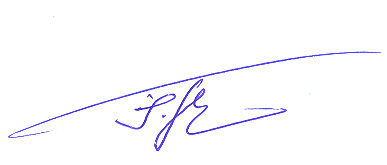 Заступник директора	 					                        І.Г. ГайдукДодатокдо наказу департаментуосвіти і науки ЛОДАвід10.05.2018р. № 07-01/191С П И С О Кучасників Всеукраїнського фестивалю  дитячої творчостіДодатокдо наказу департаментуосвіти і науки ЛОДАвід10.05.2018р. № 07-01/191КОШТОРИСвитрат на відрядження школярів Львівщиниу м. Луцьк16-18 травня 2018 року (Захід №9 «Всеукраїнський фестиваль  дитячої творчості»)Директор ЛОЦЕНТУМ                                                        А. КийкоГоловний бухгалтер  ЛОЦЕНТУМ                               М.ФедолякЗавізували:10.05.2018 р.Львів№07-01/01911.Тарахомин Сніжана-учениця 10 класу Труханівської ЗОШ І–ІІІ ступенів Сколівського району, вихованка гуртка «Юні охоронці природи» КЗ ЛОР «ЛОЦЕНТУМ»;2.Макар Ірина-учениця 8 класу Великомостівського закладу загальної середньої освіти І-ІІІ ступенів Великомостівської міської ради  Сокальського району, вихованка гуртка «Юні лісівники» КЗ ЛОР «ЛОЦЕНТУМ».Начальник управління   департаменту освіти і науки Г.В.ЯворовськаПроїзд Львів- Луцьк –Львів150.00 х 2 ос. х 2   600.00 грн.Харчування100.00 х 2 ос. х 3 дн.   600.00 грн.Проживання дітей110.00 х 2 ос. х 2 дн.   440.00 грн.1640.00 грн.Начальник управління  департаменту освіти і науки  Г.В.ЯворовськаДиректор комунального закладу Львівської обласної ради «Львівський обласний центр еколого-натуралістичної творчості учнівської молоді»А.О.Кийко